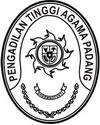 Nomor	: W3-A/          /KU.01/X/2022	31 Oktober 2022Lamp.	: Satu RangkapHal	: LK UAPPA-W Triwulan III TA 2022Yth. Kepala Kantor Wilayah Ditjen PerbendaharaanProvinsi Sumatera BaratAssalamu’alaikum Warahmatullahi Wabarakatuh.Bersama ini kami kirimkan Laporan Keuangan UAPPA-Wilayah Triwulan III TA 2022 DIPA 005.01.0800 Pengadilan Tinggi Agama Padang beserta data pendukungnya dimana kami termasuk Korwil dengan satuan kerja dibawahnya lebih dari 10 satker.Demikian kami sampaikan, untuk dapat dipergunakan sebagaimana mestinya .                                                              WassalamPENGADILAN TINGGI AGAMA PADANGJl. By Pass Km 24 Anak Air, Batipuh Panjang, Koto TangahTelp.(0751) 7054806 fax (0751) 40537 Website: www.pta-padang.go.id Email: admin@pta-padang.go.idPADANG  25171Penanggung Jawab KorwilSekretaris PTA PadangH.Idris Latif, S.H.,M.H.NIP.196404101993031002